                           ҠАРАР                                           № 80                                ПОСТАНОВЛЕНИЕ                       11.12.2019 й.                                                                                     11.12.2019 г.Об утверждении схемы газоснабжения          В соответствии с Федеральным законом  от 06.10.2003 № 131-ФЗ «Об общих принципах организации местного самоуправления в Российской Федерации», Федеральным законом от 31.03.1999 № 69-ФЗ «О газоснабжении в Российской Федерации», Устава   сельского поселения  Благоварский сельсовет муниципального района  Благоварский район Республики Башкортостан, администрация сельского поселения  Благоварский сельсовет муниципального района  Благоварский район Республики БашкортостанПОСТАНОВЛЯЕТ:1.Утвердить Схему газоснабжения сельского поселения  Благоварский сельсовет муниципального района  Благоварский район Республики Башкортостан, согласно приложению к настоящему постановлению 2.   Настоящее постановление опубликовать (обнародовать) в сети общего доступа    «Интернет» на официальном сайте администрации сельского поселения Благоварский сельсовет муниципального района Благоварский район Республики Башкортостан www.blagovar.spblag.ru.3. Контроль за исполнением настоящего постановления оставляю за собой.Глава  сельского поселенияБлаговарский сельсовет                                                                             В.Х.АвзаловБашкортостан РеспубликаhыБлаговар районымуниципаль районыныңБлаговар ауыл советыауыл биләмәhе хакимиәтеАдминистрация сельского поселенияБлаговарский сельсовет муниципального района Благоварский районРеспублики Башкортостан452730, Благовар а., Совхоз урамы, 3Тел:  (34747) 2100180110551103@mail.ru452730, с. Благовар, ул.Совхозная, 3тел: (34747) 2100180110551103@mail.ru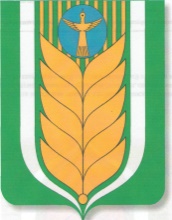 